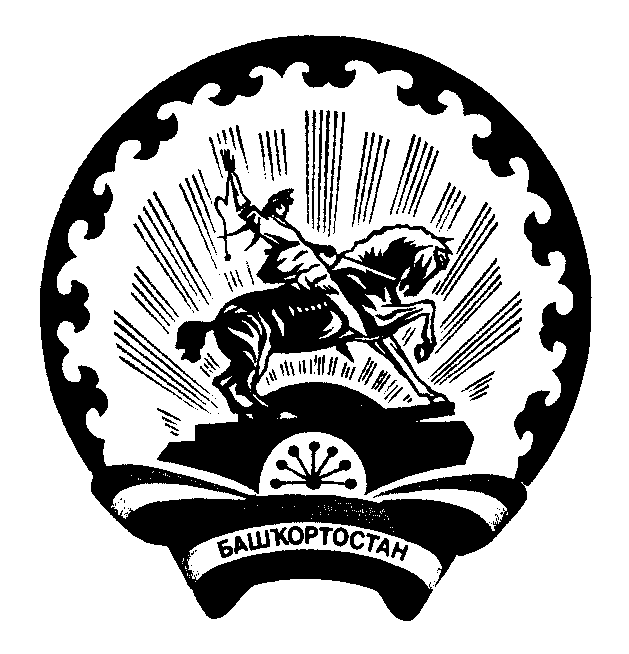 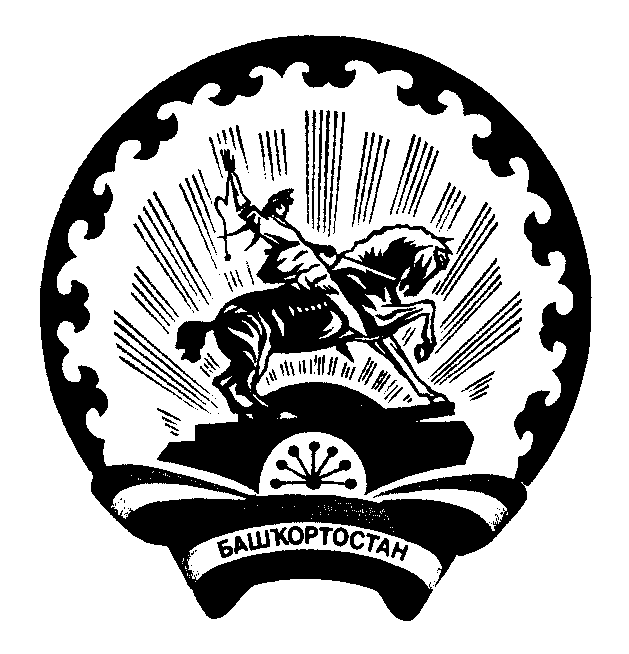 ПОСТАНОВЛЕНИЕот 28.10.2019 г. №145О присвоении адреса объектам адресацииРуководствуясь Федеральным законом от 06.10.2003 № 131-ФЗ "Об общих принципах организации местного самоуправления в Российской Федерации", Федеральным законом от 28.12.2013 № 443-ФЗ "О федеральной информационной адресной системе и о внесении изменений в Федеральный закон "Об общих принципах организации местного самоуправления в Российской Федерации", Правилами присвоения, изменения и аннулирования адресов, утвержденными Постановлением Правительства Российской Федерации от 19.11.2014 № 1221, ПОСТАНОВЛЯЮ:          1.Присвоить следующие адреса:         -земельному участку с кадастровым номером 02:01:160903:51, присвоить адрес:    Российская Федерация, Республика Башкортостан, Абзелиловский район, Сельское поселение Янгильский сельсовет, село Янгельское, улица Высоковольтная, земельный участок 2;        -земельному участку с кадастровым номером 02:01:160903:52, присвоить адрес:    Российская Федерация, Республика Башкортостан, Абзелиловский район, Сельское поселение Янгильский сельсовет, село Янгельское, улица Высоковольтная, земельный участок 4;       -земельному участку с кадастровым номером 02:01:160903:53, присвоить адрес:    Российская Федерация, Республика Башкортостан, Абзелиловский район, Сельское поселение Янгильский сельсовет, село Янгельское, улица Высоковольтная, земельный участок 6;       -земельному участку с кадастровым номером 02:01:160903:54, присвоить адрес:    Российская Федерация, Республика Башкортостан, Абзелиловский район, Сельское поселение Янгильский сельсовет, село Янгельское, улица Высоковольтная, земельный участок 8;       -земельному участку с кадастровым номером 02:01:160903:55, присвоить адрес:    Российская Федерация, Республика Башкортостан, Абзелиловский район, Сельское поселение Янгильский сельсовет, село Янгельское, улица Высоковольтная, земельный участок 10;      -земельному участку с кадастровым номером 02:01:160903:56, присвоить адрес:    Российская Федерация, Республика Башкортостан, Абзелиловский район, Сельское поселение Янгильский сельсовет, село Янгельское, улица Высоковольтная, земельный участок 12;      -земельному участку с кадастровым номером 02:01:160903:57, присвоить адрес:    Российская Федерация, Республика Башкортостан, Абзелиловский район, Сельское поселение Янгильский сельсовет, село Янгельское, улица Высоковольтная, земельный участок 14;Глава администрации сельского поселения Янгильский сельсоветмуниципального района Абзелиловский районРеспублики Башкортостан                                                               Р.Э. Кадыров